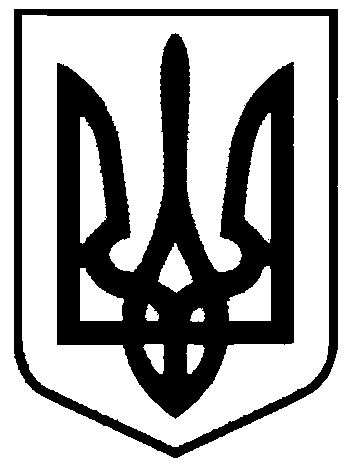 СВАТІВСЬКА МІСЬКА РАДАВИКОНАВЧИЙ КОМІТЕТРІШЕННЯвід  «29» травня 2019 р.              	           м. Сватове                                       №  59 Про створення Гендерної ради           У зв’язку з участю Сватівської міської ради в проекті ООН Жінки «Сприяння безпеці та запобігання насильству в громадських місцях», в рамках програми ООН з відновлення та розбудови миру, яку реалізують 4 агентства ООН «Програма розвитку ООН» «ООН жінки», «Фонд ОНН у галузі народонаселення», програми «Бюро гендерних стратегій і бюджетування» Виконавчий комітет Сватівської міської радиВИРІШИВ:Утворити Гендерну раду у складі:голова – Жаданова Людмила Василівна, перший заступник міського голови;заступник голови – Работа Римма Федорівна, голова ГО «Слобожанська ініціатива»;члени ради: Фіняк Світлана Валеріївна, інспектор з контролю та благоустрою на громадських засадах		Плетень Оксана Володимирівна, викладач школи мистецтв;	Ткаченко Олена Валеріївна, провідний спеціаліст з документообігу міської                             ради;		Костяник Наталія Володимирівна, вихователь Сватівської обласної 				спеціалізованої школи –інтернату;		Літвінова Неліна Валентинівна, приватний підприємець;		Севастьянова Анастасія, голова ГО «Молодіжна організація «Самобутні»;		Пономарьова Світлана Іванівна, пенсіонер		Пономарьова Вікторія Володимирівна, інспектор сектору моніторингу 			Сватівського ВП;	Наугольна Ганна Олександрівна, головний інспектор Сватівського МВ ГУ   ДСНС України в Луганській області		Карюкова Світлана Геннадіївна, заступник керівника ФРВ міської ради;	          Титаренко Інна Олексіївна, приватний підприємець   Голові Ради Жадановій Л. В. провести перше організаційне засідання протягом тижня після створення ради. Сватівський міський голова                                              		     Є.В.Рибалко